INFORMAÇÃO DE IMPRENSA
13/06/2016Convenção MICHELIN Exelagri 2016Doze anos a contribuir para a produtividadeMais outro ano decorreu a convenção anual do programa MICHELIN Exelagri que reúne os membros desta rede de oficinas especializadas com os profissionais da gama de produto agrícola do Grupo para partilhar experiências e expor as suas necessidades. Desta vez, com motivo do 12º aniversário do programa, a convenção decorreu na sede da Michelin, em Clermont-Ferrand, França, entre os passados dias 25 e 28 de maio.Quase uma centena de pessoas assistiram à duodécima Convenção MICHELIN Exelagri que, nesta edição, se realizou no berço do Grupo, em Clermont-Ferrand, França. Este é um sítio muito especial, pois aqui começou tudo com os dois irmãos Michelin, André e Edouard, que partilhavam a paixão pela mobilidade e pela inovação. Mais de cem anos depois, a Michelin tornou-se numa companhia com mais de 112.000 empregados e presença em todo o mundo, que mantém viva no seu ADN a paixão pela mobilidade e inovação.Durante os quatro dias de evento, os profissionais da rede de oficinas especializadas em pneus agrícolas da Michelin puderam partilhar com toda a equipa da linha de produto agrícola as suas preocupações, opiniões e áreas que se devem melhorar para que este programa continue a ser uma referência para estas oficinas que, pelo seu conhecimento e serviço, são a principal aposta do Grupo para distribuir os seus pneus agrícolas.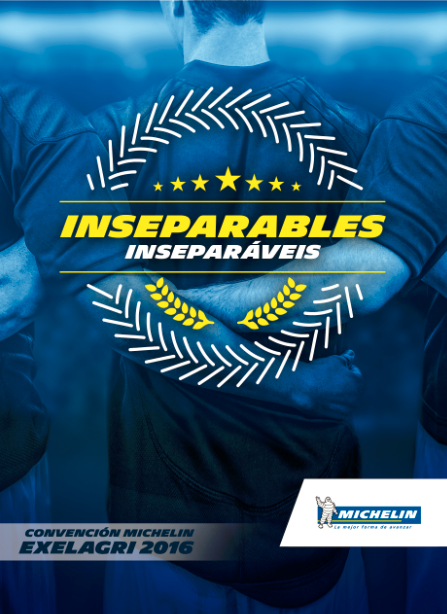 Para além das reuniões, os assistentes a este encontro visitaram os escritórios centrais da Michelin em Carmes, assim como o meio envolvente de Clermont, onde conheceram toda a história da Michelin, com as suas diversas etapas e progressos importantes não só no mundo do pneu, como também a sua importante obra social em determinadas épocas difíceis. De igual modo, visitaram o Centro de Tecnologia I+D+i da Michelin, em Ladoux, onde puderam constatar o importante esforço que faz o Grupo para desenvolver e testar novos produtos, materiais e conceitos que contribuam para uma mobilidade cada vez mais eficiente como, no caso da agricultura, a tecnologia MICHELIN Ultraflex, que permite produzir mais e melhor face ao desafio que representa uma sociedade crescente com uma capacidade de terra cultivável limitada.A missão da Michelin, líder do setor dos pneus, é contribuir de maneira sustentável para a mobilidade das pessoas e dos bens. Por este motivo, o Grupo fabrica, comercializa e distribui pneus para todo o tipo de veículos. A Michelin propõe igualmente serviços digitais inovadores, como a gestão telemática de frotas de veículos e ferramentas de ajuda à mobilidade. De igual forma, edita guias turísticos, de hotéis e restaurantes, mapas e mapas de estradas. O Grupo, que tem a sua sede em Clermont-Ferrand (França), está presente em 170 países, emprega 111.700 pessoas em todo o mundo e dispõe de 68 centros de produção implantados em 17 países diferentes que, en conjunto, han fabricado 184 millones de pneus en 2015. A Michelin possui um Centro de Tecnologia que se encarrega da investigação e desenvolvimento com implantação na Europa, América do Norte e Ásia (www.michelin.es).DEPARTAMENTO DE COMUNICAÇÃOAvda. de Los Encuartes, 1928760 Tres Cantos – Madrid – ESPANHATel.: 0034 914 105 167 – Fax: 0034 914 105 293